			Kammer der Arbeiter und 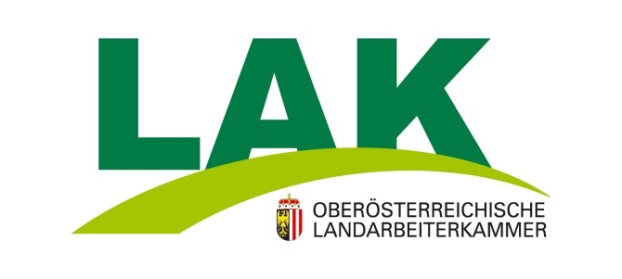 Angestellten in der Land- und Forstwirtschaft für OÖ.4010 Linz     Scharitzerstraße 9     Postfach 178      e-mail: office@lak-ooe.at Telefon: 0732/656381-24            Fax: 0732/656381-29            Beiblatt für finanzielle Hilfe bei Hochwasserschäden			AntragstellerIn:	Detaillierte Angaben über die beschädigten/zerstörten Sachwerte:
Besteht für die geltend gemachten Hochwasserschäden Versicherungsschutz?  JA NEINOffene Kredite: €   		 Monatl.Rückzahlungsverpflichtungen: € 		Handelt es sich bei dem beschädigten Objekt um ein   Mietobjekt      EigentumsobjektDiese Angaben beruhen auf Wahrheit und entsprechen den Tatsachen. Gleichzeitig nehme ich zur Kenntnis, dass auf eine Förderung kein Rechtsanspruch besteht und die gemachten Angaben überprüft werden können.Ort und Datum						 Unterschrift				Stellungnahme des Gemeindeamtes/Stadtamtes:a) Der geltend gemachte Hochwasserschaden wird dem Grunde nach bestätigt:     JA    NEINb) Schadensobjekt = 	      Hauptwohnsitz 	 Nebenwohnsitz_____________________	                                            __________________________________Datum		             Siegel                     Bürgermeister(in) bzw.Vertretungsbefugte(r)Bezeichnung des beschädigten/zerstörten Gebäudeteiles/Inventars/bauliche Anlage/ Grundstück u. sonst. Sachwerte Baujahr/ KaufjahrKosten d. Sanierung/ Wiederbeschaffung (eigene Schätzung)€ € € € € € € € € € 